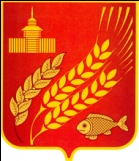 КУРГАНСКАЯ ОБЛАСТЬМОКРОУСОВСКИЙ МУНИЦИПАЛЬНЫЙ ОКРУГ  АДМИНИСТРАЦИЯ МОКРОУСОВСКОГО МУНИЦИПАЛЬНОГО ОКРУГАПОСТАНОВЛЕНИЕот  26 октября 2022  года  № 195 с. Мокроусово          На основании Градостроительного кодекса Российской Федерации, Генерального плана Мокроусовского района, Администрация Мокроусовского муниципального округаПОСТАНОВЛЯЕТ:1. Утвердить программу Мокроусовского муниципального округа «Развитие жилищного строительства в Мокроусовском муниципальном округе на 2023-2026 годы», согласно приложению к настоящему постановлению.2. Признать утратившим силу с 1 января 2023года постановление Администрации Мокроусовского района от 21.01.2019 года № 11.3. Настоящее постановление вступает в силу с момента опубликования, но не ранее 1 января 2023 года.4. Настоящее решение обнародовать на информационных стендах, расположенных в здании Администрации  Мокроусовского муниципального округа по адресу: Курганская область, Мокроусовский округ, с. Мокроусово, ул. Советская, д.31, и всех населенных пунктах  Мокроусовского муниципального округа.5. Разместить настоящее постановление на официальном сайте Администрации Мокроусовского муниципального округа  https://mokrousovskij-r45.gosweb.gosuslugi.ru6. Контроль за исполнением настоящего постановления возложить на первого заместителя Главы Мокроусовского муниципального округа.Глава Мокроусовского муниципального округа                                                                           В.В. Демешкин                                                          исп. Галюкова А.А.тел. 9-79-34Разослано по списку (см. оборот)Приложение к постановлению  Администрации Мокроусовского муниципального округа от «    »                2022 года  №      «Об утверждении программы «Развитие жилищного строительства вМокроусовском  муниципальном округе на 2023-2026 годы»	Муниципальная программаРазвитие жилищного строительства в Мокроусовском муниципальном округе на 2023-2026 годыРаздел I. Паспорт муниципальной программы Мокроусовского муниципального округа «Развитие жилищного строительства в Мокроусовском муниципальном округе на 2023-2026 годы»«*» средства носят характер прогнозаРаздел II. Характеристика текущего состояния в сфере развития жилищного строительства в Мокроусовском муниципальном округеОбеспечение населения качественным жильем является одной из важнейших социальных задач, стоящих перед муниципалитетом. Капитальное исполнение, полное инженерное обеспечение, создание предпосылок для эффективного развития жилищного строительства с использованием собственных ресурсов – это приоритетные цели в жилищной сфере.Муниципальная жилищная политика – совокупность систематических решений и мероприятий, направленных на удовлетворение потребностей населения в жилье.Перечень вопросов в сфере муниципальной жилищной политики, решение которых обеспечивают муниципальные органы власти:- 	учет (мониторинг) жилищного фонда;- 	определение существующей обеспеченности жильем населения муниципального образования;- 	установление нормативов жилищной обеспеченности, учитывающих местные условия муниципального образования;- 	организация жилищного строительства (вопросы его содержания относятся к жилищно-коммунальному комплексу) за счет всех источников финансирования;- 	формирование нормативно-правовой базы в жилищной сфере.Общая площадь всего жилищного фонда 258,0 тыс. м2.Средний показатель современной жилищной обеспеченности по Мокроусовскому району составляет 23,7 м2/чел.Таблица 1	Структура существующего жилого фондаРаздел III. Приоритеты и цели государственной политики в сфере развития жилищного строительстваНаправления реализации Программы соответствуют следующим приоритетам, целям и задачам государственной политики в сфере развития жилищного строительства и повышения доступности жилья, в том числе обозначенным в государственной программе Российской Федерации "Обеспечение доступным и комфортным жильем и коммунальными услугами граждан Российской Федерации", утвержденной постановлением Правительства Российской Федерации от 30 декабря 2017 года N 1710, Указе Президента Российской Федерации от 7 мая 2012 года N 600 "О мерах по обеспечению граждан Российской Федерации доступным и комфортным жильем и повышению качества жилищно-коммунальных услуг" (далее - Указ Президента Российской Федерации "О мерах по обеспечению граждан Российской Федерации доступным и комфортным жильем и повышению качества жилищно-коммунальных услуг"), а также в Указе Президента Российской Федерации от 7 мая 2018 года N 204 "О национальных целях и стратегических задачах развития Российской Федерации на период до 2024 года" (далее - Указ Президента Российской Федерации "О национальных целях и стратегических задачах развития Российской Федерации на период до 2024 года"); Постановлении Правительства Курганской области от 04.07.2018 г. № 207 «О государственной программе Курганской области "Развитие жилищного строительства":- повышение доступности жилья;- увеличение объемов жилищного строительства;- вовлечение в оборот земельных участков в целях строительства жилья;- выполнение государственных обязательств по обеспечению жильем установленных категорий граждан;Стратегическая цель государственной политики в жилищной сфере - создание комфортной среды обитания и жизнедеятельности для человека, которая позволяет не только удовлетворять жилищные потребности, но и обеспечивает высокое качество жизни в целом.Раздел IV. Цели и задачи ПрограммыЦели Программы:- Обеспечение населения Мокроусовского муниципального округа доступным и качественным жильем, в том числе с учетом исполнения обязательств по обеспечению жильем и поддержке отдельных категорий граждан;- Повышение качества и энергоэффективности жилищного фонда.Для достижения поставленных целей необходимо решить следующие задачи:- обеспечение ежегодного роста объемов ввода жилья;- выполнение государственных обязательств и социальных гарантий по поддержке граждан при приобретении и улучшении жилищных условий, в том числе для детей-сирот и детей, оставшихся без попечения родителей, лиц из числа детей-сирот и детей, оставшихся без попечения родителей;- формирование условий для стимулирования инвестиционной активности в жилищном строительстве, в том числе в части реализации проектов комплексного освоения и развития территорий;- создание условий для развития массового строительства стандартного жилья, отвечающего требованиям энергоэффективности и экологичности, индивидуального жилищного строительства.Достижение целей и решение поставленных задач планируется обеспечить реализацией программных мероприятий.Раздел V. Сроки реализации ПрограммыСроки реализации Программы: 2023 - 2026 годы.Раздел VI. Прогноз ожидаемых конечных результатов реализации ПрограммыРеализация мероприятий Программы обеспечит создание условий для положительных качественных изменений социальной и экономической ситуаций в Курганской области, в том числе:- развитие строительного комплекса Мокроусовского муниципального округа;- увеличение объемов строительства жилья, в том числе малоэтажного;- обеспечение граждан доступным и комфортным жильем;-создание благоприятных условий для инвестиционной и потребительской активности на строительном рынке жилья;- выполнение государственных обязательств и социальных гарантий по обеспечению жильем и улучшению жилищных условий граждан, имеющих право на меры государственной поддержки, в том числе детей-сирот и детей, оставшихся без попечения родителей, лиц из числа детей-сирот и детей, оставшихся без попечения родителей;- системное развитие территорий муниципальных районов и городских округов Курганской области, в том числе реализация проектов комплексного освоения территорий;- создание фонда жилья социального найма для граждан, нуждающихся в улучшении жилищных условий и не имеющих финансовых возможностей для решения данного вопроса;- улучшение ситуации в жилищной сфере и повышение качества жизни населения Мокроусовском муниципальном округе.Количественное достижение результатов выражается в следующих показателях:- введение в эксплуатацию 1500 кв. м жилья ежегодно;- ежегодное сокращение не менее чем на 3% численности детей-сирот и детей, оставшихся без попечения родителей, лиц из числа детей-сирот и детей, оставшихся без попечения родителей, подлежащих обеспечению жилыми помещениями специализированного жилищного фонда по договорам найма специализированных жилых помещений, жилыми помещениями по договорам социального найма, у которых право на их получение возникло и не реализовано, на конец года;- снижение численности детей-сирот и детей, оставшихся без попечения родителей, лиц из числа детей-сирот и детей, оставшихся без попечения родителей, подлежащих обеспечению жилыми помещениями, у которых право на их получение возникло и не реализовано, на конец года;- количество детей-сирот и детей, оставшихся без попечения родителей, лиц из числа детей-сирот и детей, оставшихся без попечения родителей, обеспеченных жилыми помещениями, в том числе за счет средств из регионального бюджета;Раздел VII. Перечень мероприятий ПрограммыМероприятия Программы разработаны во исполнение Указа Президента Российской Федерации "О мерах по обеспечению граждан Российской Федерации доступным и комфортным жильем и повышению качества жилищно-коммунальных услуг", Указа Президента Российской Федерации "О национальных целях и стратегических задачах развития Российской Федерации на период до 2024 года", а также государственной программы Российской Федерации "Обеспечение доступным и комфортным жильем и коммунальными услугами граждан Российской Федерации", утвержденной постановлением Правительства Российской Федерации от 30 декабря 2017 года N 1710; Постановлении Правительства Курганской области от 04.07.2018 г. № 207 «О государственной программе Курганской области "Развитие жилищного строительства".Перечень мероприятий Программы приведен в таблице 2.Таблица 2Раздел VIII. Целевые индикаторы ПрограммыЦелевые индикаторы Программы (количественные показатели, отражающие степень достижения целей и решения задач Программы, с указанием плановых количественных значений по годам реализации) приведены в таблице 3.Таблица 3Раздел IX. Информация по ресурсному обеспечению ПрограммыИнформация по ресурсному обеспечению Программы по задачам, мероприятиям, главным распорядителям средств областного бюджета, источникам и объемам финансирования, годам реализации и соответствующим целевым индикаторам приведена в таблице 4.Таблица 4Об утверждении программы Мокроусовского муниципального округа  «Развитие жилищного строительства в Мокроусовском муниципальном округе на 2023-2026 годы»Наименование Муниципальная программа Развитие жилищного строительства в Мокроусовском муниципальном округе на 2023-2026 годыОтветственный исполнитель Администрация Мокроусовского муниципального округа.Соисполнители Отдел архитектуры и строительства Администрации Мокроусовского муниципального округа, отдел имущественных и земельных отношений;МКУ «Южный территориальный отдел», МКУ «Северный территориальный отдел» (по согласованию).Цели - Обеспечение населения Мокроусовского муниципального округа доступным и качественным жильем, в том числе с учетом исполнения государственных обязательств по обеспечению жильем и поддержке отдельных категорий граждан;- Повышение качества и энергоэффективности жилищного фонда.Задачи - Обеспечение ежегодного роста объемов ввода жилья;- Выполнение государственных обязательств и социальных гарантий по поддержке граждан при приобретении и улучшении жилищных условий, в том числе для детей-сирот и детей, оставшихся без попечения родителей, лиц из числа детей-сирот и детей, оставшихся без попечения родителей;- Формирование условий для стимулирования инвестиционной активности в жилищном строительстве, в том числе в части реализации проектов комплексного освоения и развития территорий;- Создание условий для развития массового строительства стандартного жилья, отвечающего требованиям энергоэффективности и экологичности, индивидуального жилищного строительства.Целевые индикаторы - Ввод в эксплуатацию жилья, в том числе ввод стандартного жилья (тыс. кв. м);- Снижение численности детей-сирот и детей, оставшихся без попечения родителей, лиц из числа детей-сирот и детей, оставшихся без попечения родителей, подлежащих обеспечению жилыми помещениями, у которых право на их получение возникло и не реализовано, на конец года (человек);- Количество детей-сирот и детей, оставшихся без попечения родителей, лиц из числа детей-сирот и детей, оставшихся без попечения родителей, обеспеченных жилыми помещениями, в том числе за счет средств из федерального бюджета (человек).Сроки реализации 2023- 2026 годыОбъемы бюджетных ассигнований Общий объем финансирования Программы на 2023-2026 годы 125 100 тыс. рублей <*>в том числе:- за счет средств местного бюджета района  –  10 000,00 тыс. рублей <*>, из них по годам:. – 1 500,00 тыс. рублей;. – 3 850,00 тыс. рублей;. – 3 850,00 тыс. рублей;. – 800,00 тыс. рублей;- за счет средств местного бюджета МКУ «Южный территориальный отдел», МКУ «Северный территориальный отдел»  –  5 000,00 тыс. рублей <*>, из них по годам:. – 1 000,00 тыс. рублей;. – 1 500,00 тыс. рублей;. – 1 500,00 тыс. рублей;. – 1 000,00 тыс. рублей;- за счет средств областного бюджета  –  25 000,00 тыс. рублей <*>, из них по годам:. – 6 250,00 тыс. рублей;. – 6 250,00 тыс. рублей;. – 6 250,00 тыс. рублей;. – 6 250,00 тыс. рублей;- за счет средств федерального бюджета  –  80 000,00 тыс. рублей <*>, из них по годам:. – 20 000,00 тыс. рублей;. – 20 000,00 тыс. рублей;. – 20 000,00 тыс. рублей; . – 20 000,00 тыс. рублей;- за счет внебюджетных средств –  5 100,00 тыс. рублей <*>, из них по годам:. – 1 275,00 тыс. рублей;. – 1 275,00 тыс. рублей;. – 1 275,00 тыс. рублей;. – 1 275,00 тыс. рублей;Бюджетные ассигнования, предусмотренные в плановом периоде 2023 - 2026 годы, будут уточнены при формировании проектов бюджета округа с учетом изменения ассигнований из областного бюджета.Ожидаемые результаты реализации - Увеличение объемов строительства жилья;- Обеспечение граждан доступным и комфортным жильем;- Создание благоприятных условий для инвестиционной и потребительской активности на строительном рынке жилья;- Выполнение обязательств и социальных гарантий по обеспечению жильем и улучшению жилищных условий граждан, имеющих право на меры государственной поддержки, в том числе детей-сирот и детей, оставшихся без попечения родителей, лиц из числа детей-сирот и детей, оставшихся без попечения родителей;- Системное развитие территорий Мокроусовского муниципального округа, в том числе реализация проектов комплексного освоения территорий;- Создание фонда жилья социального найма для граждан, нуждающихся в улучшении жилищных условий и не имеющих финансовых возможностей для решения данного вопроса.№ п/пНаименование Индивидуальные домаИндивидуальные дома№ п/пНаименование Кол-во домовОбщая площадь, тыс. кв.м.1.Мокроусовский муниципальный округ2155172,4Мероприятие Мероприятие Срок реализации, годы Ответственный исполнитель (соисполнитель)Ожидаемые результаты реализации Разработка документов территориального планирования и градостроительного зонирования, документации по планировке территорий2023 - 2026Отдел земельных и имущественных отношений,  Отдел архитектуры и строительства, МКУ «Южный территориальный отдел», МКУ «Северный территориальный отдел»- системное развитие территорий  Мокроусовского муниципального округа- создание благоприятных условий для инвестиционной и потребительской активности на строительном рынке жилья Комплексное освоение земельных участков в целях жилищного строительства, в том числе:-строительство жилья;-строительство объектов инженерной инфраструктуры2023 - 2026 Отдел земельных и имущественных отношений,  Отдел архитектуры и строительстваРазвитие строительного комплекса Мокроусовского муниципального округа;увеличение объемов строительства жилья;обеспечение граждан  доступным и комфортным жильем, в том числе молодых семей;создание благоприятных условий для инвестиционной и потребительской активности на строительном рынке жилья;выполнение государственных обязательств и социальных гарантий по обеспечению жильемОсвоение земельных участков, предоставленных для индивидуального жилищного строительства-проведение торгов по продаже земельных участков;-в собственность гражданам, имеющих 3-х и более несовершеннолетних детей, в том числе усыновленных (удочеренных)-предоставление в аренду без проведения торгов в соответствии с Законом Курганской области от 06.10.2011г. №61 «О бесплатном предоставлении земельных участков для индивидуального жилищного строительства на территории Курганской области»2023 - 2026 Отдел земельных и имущественных отношенийРазвитие строительного комплекса Мокроусовского муниципального округа;увеличение объемов строительства жилья;обеспечение граждан  доступным и комфортным жильем, в том числе молодых семей;создание благоприятных условий для инвестиционной и потребительской активности на строительном рынке жилья;выполнение государственных обязательств и социальных гарантий по обеспечению жильемПредоставление благоустроенных жилых помещений детям-сиротам и детям, оставшимся без попечения родителей и лиц из их числа2023 - 2026 Районный отдел образования;Отдел земельных и имущественных отношений Мокроусовского муниципального округаВыполнение государственных обязательств и социальных гарантий по обеспечению жильем и улучшению жилищных условий граждан, имеющих право на меры государственной поддержки в том числе молодых семей, детей-сирот и детей, оставшихся без попечения родителей  и лиц из их числаЦелевой индикатор Единица измерения Год Год Год Год Целевой индикатор Единица измерения 2023202420252026Ввод в эксплуатацию жилья, в том числе:тыс. кв. м 1,31,51,51,5ввод стандартного жилья тыс. кв. м 1,31,51,51,5Обеспеченность населения Мокроусовского муниципального округа жильем на конец отчетного года кв. м 23,723,823,924,0Прогнозируемая численность детей-сирот и детей, оставшихся без попечения родителей, лиц из числа детей-сирот и детей, оставшихся без попечения родителей, подлежащих обеспечению жилыми помещениямчеловек 63605754Количество детей-сирот и детей, оставшихся без попечения родителей, лиц из числа детей-сирот и детей, оставшихся без попечения родителей, обеспеченных жилыми помещениями в текущем году, в том числе:человек 2333за счет средств из федерального бюджета человек 2333Задача, мероприятие Источник финансирования Источник финансирования Объем финансирования по годам, млн рублей Объем финансирования по годам, млн рублей Объем финансирования по годам, млн рублей Объем финансирования по годам, млн рублей Объем финансирования по годам, млн рублей Объем финансирования по годам, млн рублей Объем финансирования по годам, млн рублей Объем финансирования по годам, млн рублей Объем финансирования по годам, млн рублей Объем финансирования по годам, млн рублей Объем финансирования по годам, млн рублей Объем финансирования по годам, млн рублей Объем финансирования по годам, млн рублей Целевой индикатор, на достижение которого направлено финансирование Целевой индикатор, на достижение которого направлено финансирование Целевой индикатор, на достижение которого направлено финансирование Задача, мероприятие Источник финансирования Источник финансирования 2023 - 20262023 - 202620232023202420242025202520262026ПримПримПримЦелевой индикатор, на достижение которого направлено финансирование Целевой индикатор, на достижение которого направлено финансирование Целевой индикатор, на достижение которого направлено финансирование - Обеспечение ежегодного роста объемов ввода жилья;- Выполнение государственных обязательств и социальных гарантий по поддержке граждан при приобретении и улучшении жилищных условий, в том числе для детей-сирот и детей, оставшихся без попечения родителей, лиц из числа детей-сирот и детей, оставшихся без попечения родителей;- Формирование условий для стимулирования инвестиционной активности в жилищном строительстве, в том числе в части реализации проектов комплексного освоения и развития территорий;- Создание условий для развития массового строительства стандартного жилья, отвечающего требованиям энергоэффективности и экологичности, индивидуального жилищного строительства.- Обеспечение ежегодного роста объемов ввода жилья;- Выполнение государственных обязательств и социальных гарантий по поддержке граждан при приобретении и улучшении жилищных условий, в том числе для детей-сирот и детей, оставшихся без попечения родителей, лиц из числа детей-сирот и детей, оставшихся без попечения родителей;- Формирование условий для стимулирования инвестиционной активности в жилищном строительстве, в том числе в части реализации проектов комплексного освоения и развития территорий;- Создание условий для развития массового строительства стандартного жилья, отвечающего требованиям энергоэффективности и экологичности, индивидуального жилищного строительства.- Обеспечение ежегодного роста объемов ввода жилья;- Выполнение государственных обязательств и социальных гарантий по поддержке граждан при приобретении и улучшении жилищных условий, в том числе для детей-сирот и детей, оставшихся без попечения родителей, лиц из числа детей-сирот и детей, оставшихся без попечения родителей;- Формирование условий для стимулирования инвестиционной активности в жилищном строительстве, в том числе в части реализации проектов комплексного освоения и развития территорий;- Создание условий для развития массового строительства стандартного жилья, отвечающего требованиям энергоэффективности и экологичности, индивидуального жилищного строительства.- Обеспечение ежегодного роста объемов ввода жилья;- Выполнение государственных обязательств и социальных гарантий по поддержке граждан при приобретении и улучшении жилищных условий, в том числе для детей-сирот и детей, оставшихся без попечения родителей, лиц из числа детей-сирот и детей, оставшихся без попечения родителей;- Формирование условий для стимулирования инвестиционной активности в жилищном строительстве, в том числе в части реализации проектов комплексного освоения и развития территорий;- Создание условий для развития массового строительства стандартного жилья, отвечающего требованиям энергоэффективности и экологичности, индивидуального жилищного строительства.- Обеспечение ежегодного роста объемов ввода жилья;- Выполнение государственных обязательств и социальных гарантий по поддержке граждан при приобретении и улучшении жилищных условий, в том числе для детей-сирот и детей, оставшихся без попечения родителей, лиц из числа детей-сирот и детей, оставшихся без попечения родителей;- Формирование условий для стимулирования инвестиционной активности в жилищном строительстве, в том числе в части реализации проектов комплексного освоения и развития территорий;- Создание условий для развития массового строительства стандартного жилья, отвечающего требованиям энергоэффективности и экологичности, индивидуального жилищного строительства.- Обеспечение ежегодного роста объемов ввода жилья;- Выполнение государственных обязательств и социальных гарантий по поддержке граждан при приобретении и улучшении жилищных условий, в том числе для детей-сирот и детей, оставшихся без попечения родителей, лиц из числа детей-сирот и детей, оставшихся без попечения родителей;- Формирование условий для стимулирования инвестиционной активности в жилищном строительстве, в том числе в части реализации проектов комплексного освоения и развития территорий;- Создание условий для развития массового строительства стандартного жилья, отвечающего требованиям энергоэффективности и экологичности, индивидуального жилищного строительства.- Обеспечение ежегодного роста объемов ввода жилья;- Выполнение государственных обязательств и социальных гарантий по поддержке граждан при приобретении и улучшении жилищных условий, в том числе для детей-сирот и детей, оставшихся без попечения родителей, лиц из числа детей-сирот и детей, оставшихся без попечения родителей;- Формирование условий для стимулирования инвестиционной активности в жилищном строительстве, в том числе в части реализации проектов комплексного освоения и развития территорий;- Создание условий для развития массового строительства стандартного жилья, отвечающего требованиям энергоэффективности и экологичности, индивидуального жилищного строительства.- Обеспечение ежегодного роста объемов ввода жилья;- Выполнение государственных обязательств и социальных гарантий по поддержке граждан при приобретении и улучшении жилищных условий, в том числе для детей-сирот и детей, оставшихся без попечения родителей, лиц из числа детей-сирот и детей, оставшихся без попечения родителей;- Формирование условий для стимулирования инвестиционной активности в жилищном строительстве, в том числе в части реализации проектов комплексного освоения и развития территорий;- Создание условий для развития массового строительства стандартного жилья, отвечающего требованиям энергоэффективности и экологичности, индивидуального жилищного строительства.- Обеспечение ежегодного роста объемов ввода жилья;- Выполнение государственных обязательств и социальных гарантий по поддержке граждан при приобретении и улучшении жилищных условий, в том числе для детей-сирот и детей, оставшихся без попечения родителей, лиц из числа детей-сирот и детей, оставшихся без попечения родителей;- Формирование условий для стимулирования инвестиционной активности в жилищном строительстве, в том числе в части реализации проектов комплексного освоения и развития территорий;- Создание условий для развития массового строительства стандартного жилья, отвечающего требованиям энергоэффективности и экологичности, индивидуального жилищного строительства.- Обеспечение ежегодного роста объемов ввода жилья;- Выполнение государственных обязательств и социальных гарантий по поддержке граждан при приобретении и улучшении жилищных условий, в том числе для детей-сирот и детей, оставшихся без попечения родителей, лиц из числа детей-сирот и детей, оставшихся без попечения родителей;- Формирование условий для стимулирования инвестиционной активности в жилищном строительстве, в том числе в части реализации проектов комплексного освоения и развития территорий;- Создание условий для развития массового строительства стандартного жилья, отвечающего требованиям энергоэффективности и экологичности, индивидуального жилищного строительства.- Обеспечение ежегодного роста объемов ввода жилья;- Выполнение государственных обязательств и социальных гарантий по поддержке граждан при приобретении и улучшении жилищных условий, в том числе для детей-сирот и детей, оставшихся без попечения родителей, лиц из числа детей-сирот и детей, оставшихся без попечения родителей;- Формирование условий для стимулирования инвестиционной активности в жилищном строительстве, в том числе в части реализации проектов комплексного освоения и развития территорий;- Создание условий для развития массового строительства стандартного жилья, отвечающего требованиям энергоэффективности и экологичности, индивидуального жилищного строительства.- Обеспечение ежегодного роста объемов ввода жилья;- Выполнение государственных обязательств и социальных гарантий по поддержке граждан при приобретении и улучшении жилищных условий, в том числе для детей-сирот и детей, оставшихся без попечения родителей, лиц из числа детей-сирот и детей, оставшихся без попечения родителей;- Формирование условий для стимулирования инвестиционной активности в жилищном строительстве, в том числе в части реализации проектов комплексного освоения и развития территорий;- Создание условий для развития массового строительства стандартного жилья, отвечающего требованиям энергоэффективности и экологичности, индивидуального жилищного строительства.- Обеспечение ежегодного роста объемов ввода жилья;- Выполнение государственных обязательств и социальных гарантий по поддержке граждан при приобретении и улучшении жилищных условий, в том числе для детей-сирот и детей, оставшихся без попечения родителей, лиц из числа детей-сирот и детей, оставшихся без попечения родителей;- Формирование условий для стимулирования инвестиционной активности в жилищном строительстве, в том числе в части реализации проектов комплексного освоения и развития территорий;- Создание условий для развития массового строительства стандартного жилья, отвечающего требованиям энергоэффективности и экологичности, индивидуального жилищного строительства.- Обеспечение ежегодного роста объемов ввода жилья;- Выполнение государственных обязательств и социальных гарантий по поддержке граждан при приобретении и улучшении жилищных условий, в том числе для детей-сирот и детей, оставшихся без попечения родителей, лиц из числа детей-сирот и детей, оставшихся без попечения родителей;- Формирование условий для стимулирования инвестиционной активности в жилищном строительстве, в том числе в части реализации проектов комплексного освоения и развития территорий;- Создание условий для развития массового строительства стандартного жилья, отвечающего требованиям энергоэффективности и экологичности, индивидуального жилищного строительства.- Обеспечение ежегодного роста объемов ввода жилья;- Выполнение государственных обязательств и социальных гарантий по поддержке граждан при приобретении и улучшении жилищных условий, в том числе для детей-сирот и детей, оставшихся без попечения родителей, лиц из числа детей-сирот и детей, оставшихся без попечения родителей;- Формирование условий для стимулирования инвестиционной активности в жилищном строительстве, в том числе в части реализации проектов комплексного освоения и развития территорий;- Создание условий для развития массового строительства стандартного жилья, отвечающего требованиям энергоэффективности и экологичности, индивидуального жилищного строительства.- Обеспечение ежегодного роста объемов ввода жилья;- Выполнение государственных обязательств и социальных гарантий по поддержке граждан при приобретении и улучшении жилищных условий, в том числе для детей-сирот и детей, оставшихся без попечения родителей, лиц из числа детей-сирот и детей, оставшихся без попечения родителей;- Формирование условий для стимулирования инвестиционной активности в жилищном строительстве, в том числе в части реализации проектов комплексного освоения и развития территорий;- Создание условий для развития массового строительства стандартного жилья, отвечающего требованиям энергоэффективности и экологичности, индивидуального жилищного строительства.- Обеспечение ежегодного роста объемов ввода жилья;- Выполнение государственных обязательств и социальных гарантий по поддержке граждан при приобретении и улучшении жилищных условий, в том числе для детей-сирот и детей, оставшихся без попечения родителей, лиц из числа детей-сирот и детей, оставшихся без попечения родителей;- Формирование условий для стимулирования инвестиционной активности в жилищном строительстве, в том числе в части реализации проектов комплексного освоения и развития территорий;- Создание условий для развития массового строительства стандартного жилья, отвечающего требованиям энергоэффективности и экологичности, индивидуального жилищного строительства.- Обеспечение ежегодного роста объемов ввода жилья;- Выполнение государственных обязательств и социальных гарантий по поддержке граждан при приобретении и улучшении жилищных условий, в том числе для детей-сирот и детей, оставшихся без попечения родителей, лиц из числа детей-сирот и детей, оставшихся без попечения родителей;- Формирование условий для стимулирования инвестиционной активности в жилищном строительстве, в том числе в части реализации проектов комплексного освоения и развития территорий;- Создание условий для развития массового строительства стандартного жилья, отвечающего требованиям энергоэффективности и экологичности, индивидуального жилищного строительства.Разработка документов территориального планирования и градостроительного зонирования, документации по планировке территорийрайонный бюджетрайонный бюджет10,010,01,51,53,853,853,853,850,80,8Ввод в эксплуатацию жилья, в том числе ввод стандартного жилья Ввод в эксплуатацию жилья, в том числе ввод стандартного жилья Ввод в эксплуатацию жилья, в том числе ввод стандартного жилья Ввод в эксплуатацию жилья, в том числе ввод стандартного жилья Разработка документов территориального планирования и градостроительного зонирования, документации по планировке территорийобластной бюджетобластной бюджет25,025,06,256,256,256,256,256,256,256,25Ввод в эксплуатацию жилья, в том числе ввод стандартного жилья Ввод в эксплуатацию жилья, в том числе ввод стандартного жилья Ввод в эксплуатацию жилья, в том числе ввод стандартного жилья Ввод в эксплуатацию жилья, в том числе ввод стандартного жилья Вовлечение в хозяйственный оборот земельных участков, находящихся в федеральной собственности, для жилищного строительства, в том числе:внебюджетные источникивнебюджетные источники5,15,11,271,271,271,271,271,271,271,27- строительство жилья;внебюджетные источникивнебюджетные источники0,80,80,20,20,20,20,20,20,20,2- строительство объектов коммунальной инфраструктурывнебюджетные источникивнебюджетные источники0,30,30,10,10,10,1000,10,1Инфраструктурное обустройство земельных участков, подлежащих предоставлению и предоставленных для жилищного строительства семьям, имеющих трех и более детейбюджет МКУбюджет МКУ5,05,01,01,01,51,51,51,51,01,0Инфраструктурное обустройство земельных участков, подлежащих предоставлению и предоставленных для жилищного строительства семьям, имеющих трех и более детейвнебюджетные источникивнебюджетные источники4,04,01,01,01,01,01,01,01,01,0- Выполнение государственных обязательств и социальных гарантий по поддержке граждан при приобретении и улучшении жилищных условий, в том числе для детей-сирот и детей, оставшихся без попечения родителей, лиц из числа детей-сирот и детей, оставшихся без попечения родителей- Выполнение государственных обязательств и социальных гарантий по поддержке граждан при приобретении и улучшении жилищных условий, в том числе для детей-сирот и детей, оставшихся без попечения родителей, лиц из числа детей-сирот и детей, оставшихся без попечения родителей- Выполнение государственных обязательств и социальных гарантий по поддержке граждан при приобретении и улучшении жилищных условий, в том числе для детей-сирот и детей, оставшихся без попечения родителей, лиц из числа детей-сирот и детей, оставшихся без попечения родителей- Выполнение государственных обязательств и социальных гарантий по поддержке граждан при приобретении и улучшении жилищных условий, в том числе для детей-сирот и детей, оставшихся без попечения родителей, лиц из числа детей-сирот и детей, оставшихся без попечения родителей- Выполнение государственных обязательств и социальных гарантий по поддержке граждан при приобретении и улучшении жилищных условий, в том числе для детей-сирот и детей, оставшихся без попечения родителей, лиц из числа детей-сирот и детей, оставшихся без попечения родителей- Выполнение государственных обязательств и социальных гарантий по поддержке граждан при приобретении и улучшении жилищных условий, в том числе для детей-сирот и детей, оставшихся без попечения родителей, лиц из числа детей-сирот и детей, оставшихся без попечения родителей- Выполнение государственных обязательств и социальных гарантий по поддержке граждан при приобретении и улучшении жилищных условий, в том числе для детей-сирот и детей, оставшихся без попечения родителей, лиц из числа детей-сирот и детей, оставшихся без попечения родителей- Выполнение государственных обязательств и социальных гарантий по поддержке граждан при приобретении и улучшении жилищных условий, в том числе для детей-сирот и детей, оставшихся без попечения родителей, лиц из числа детей-сирот и детей, оставшихся без попечения родителей- Выполнение государственных обязательств и социальных гарантий по поддержке граждан при приобретении и улучшении жилищных условий, в том числе для детей-сирот и детей, оставшихся без попечения родителей, лиц из числа детей-сирот и детей, оставшихся без попечения родителей- Выполнение государственных обязательств и социальных гарантий по поддержке граждан при приобретении и улучшении жилищных условий, в том числе для детей-сирот и детей, оставшихся без попечения родителей, лиц из числа детей-сирот и детей, оставшихся без попечения родителей- Выполнение государственных обязательств и социальных гарантий по поддержке граждан при приобретении и улучшении жилищных условий, в том числе для детей-сирот и детей, оставшихся без попечения родителей, лиц из числа детей-сирот и детей, оставшихся без попечения родителей- Выполнение государственных обязательств и социальных гарантий по поддержке граждан при приобретении и улучшении жилищных условий, в том числе для детей-сирот и детей, оставшихся без попечения родителей, лиц из числа детей-сирот и детей, оставшихся без попечения родителей- Выполнение государственных обязательств и социальных гарантий по поддержке граждан при приобретении и улучшении жилищных условий, в том числе для детей-сирот и детей, оставшихся без попечения родителей, лиц из числа детей-сирот и детей, оставшихся без попечения родителей- Выполнение государственных обязательств и социальных гарантий по поддержке граждан при приобретении и улучшении жилищных условий, в том числе для детей-сирот и детей, оставшихся без попечения родителей, лиц из числа детей-сирот и детей, оставшихся без попечения родителей- Выполнение государственных обязательств и социальных гарантий по поддержке граждан при приобретении и улучшении жилищных условий, в том числе для детей-сирот и детей, оставшихся без попечения родителей, лиц из числа детей-сирот и детей, оставшихся без попечения родителей- Выполнение государственных обязательств и социальных гарантий по поддержке граждан при приобретении и улучшении жилищных условий, в том числе для детей-сирот и детей, оставшихся без попечения родителей, лиц из числа детей-сирот и детей, оставшихся без попечения родителей- Выполнение государственных обязательств и социальных гарантий по поддержке граждан при приобретении и улучшении жилищных условий, в том числе для детей-сирот и детей, оставшихся без попечения родителей, лиц из числа детей-сирот и детей, оставшихся без попечения родителей- Выполнение государственных обязательств и социальных гарантий по поддержке граждан при приобретении и улучшении жилищных условий, в том числе для детей-сирот и детей, оставшихся без попечения родителей, лиц из числа детей-сирот и детей, оставшихся без попечения родителей- Выполнение государственных обязательств и социальных гарантий по поддержке граждан при приобретении и улучшении жилищных условий, в том числе для детей-сирот и детей, оставшихся без попечения родителей, лиц из числа детей-сирот и детей, оставшихся без попечения родителей- Выполнение государственных обязательств и социальных гарантий по поддержке граждан при приобретении и улучшении жилищных условий, в том числе для детей-сирот и детей, оставшихся без попечения родителей, лиц из числа детей-сирот и детей, оставшихся без попечения родителейОбеспечение жильем детей-сирот и детей, оставшихся без попечения родителей, и лиц из числа детей-сирот и детей, оставшихся без попечения родителей, благоустроенными жилыми помещениями специализированного жилищного фонда по договорам найма специализированных жилых помещений Обеспечение жильем детей-сирот и детей, оставшихся без попечения родителей, и лиц из числа детей-сирот и детей, оставшихся без попечения родителей, благоустроенными жилыми помещениями специализированного жилищного фонда по договорам найма специализированных жилых помещений федеральный бюджетфедеральный бюджет80,080,020,020,020,020,020,020,020,020,0- Снижение численности детей-сирот и детей, оставшихся без попечения родителей, лиц из числа детей-сирот и детей, оставшихся без попечения родителей, подлежащих обеспечению жилыми помещениями, у которых право на их получение возникло и не реализовано, на конец года (человек);- Количество детей-сирот и детей, оставшихся без попечения родителей, лиц из числа детей-сирот и детей, оставшихся без попечения родителей, обеспеченных жилыми помещениями, в том числе за счет средств из федерального бюджета (человек).- Снижение численности детей-сирот и детей, оставшихся без попечения родителей, лиц из числа детей-сирот и детей, оставшихся без попечения родителей, подлежащих обеспечению жилыми помещениями, у которых право на их получение возникло и не реализовано, на конец года (человек);- Количество детей-сирот и детей, оставшихся без попечения родителей, лиц из числа детей-сирот и детей, оставшихся без попечения родителей, обеспеченных жилыми помещениями, в том числе за счет средств из федерального бюджета (человек).- Снижение численности детей-сирот и детей, оставшихся без попечения родителей, лиц из числа детей-сирот и детей, оставшихся без попечения родителей, подлежащих обеспечению жилыми помещениями, у которых право на их получение возникло и не реализовано, на конец года (человек);- Количество детей-сирот и детей, оставшихся без попечения родителей, лиц из числа детей-сирот и детей, оставшихся без попечения родителей, обеспеченных жилыми помещениями, в том числе за счет средств из федерального бюджета (человек).ВСЕГОВСЕГОрайонный бюджетрайонный бюджет10,010,01,51,53,853,853,853,850,80,8ВСЕГОВСЕГОбюджет сельсоветабюджет сельсовета5,05,01,01,01,51,51,51,51,01,0ВСЕГОВСЕГОобластной бюджетобластной бюджет25,025,06,256,256,256,256,256,256,256,25ВСЕГОВСЕГОфедеральный бюджетфедеральный бюджет80,080,020,020,020,020,020,020,020,020,0ВСЕГОВСЕГОвнебюджетные источникивнебюджетные источники5,15,11,271,271,271,271,271,271,271,27ИТОГОИТОГОИТОГОИТОГО125,1125,130,02530,02532,87532,87532,87532,87529,32529,325